GUARDSMITH®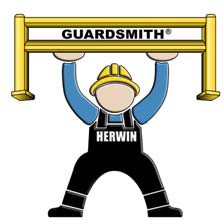 GUARDRAIL WORKSHEETFor Interior GuardrailContact Name 		 Company		 Address  	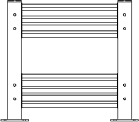 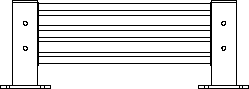 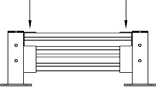 Phone			 Fax			 Email			 Zip Code of Destination  		Please sketch your layout below. Beside each rail, note dimension and mark "D" for Double rail, "S" for Single rail, or "U" for Lift-Out bracket. Layout will be calculated with standard nominal rail lengths of 2, 3, 4, 5, 6, 7, 8, 9, or 10 feet. Nominal rail length dimension is from center of post to center of post. We will respond within one business day with job and freight pricing. If you need assistance with the layout, please call 1-800-868-5438.Guardsmith® by Herwin Safety, Inc.CALL: 1-800-868-5438	FAX: 724-446-0988	EMAIL: sales@herwin.biz2021 Herwin Safety, Inc. All rights reserved